Change Proposal ConsultationWhat is the purpose of this Impact Assessment?As part of the Change Process, we ask your organisation to carry out an Impact Assessment (IA) in order for us to understand the impacts on your organisation; and your views and opinions on each Change Proposal (CP) we present to you through this CP Consultation (CPC). By answering the questions, your IA will help us to:determine the costs and impacts of the changes; establish realistic implementation timescales; and consider the cost-benefit of each change. Your views and comments will then be presented to the appropriate Committee: Imbalance Settlement Group (ISG) and/or Supplier Volume Allocation Group (SVG), who will make a decision on whether a change should be made.What is in this document? This document contains:an impact assessment form for each CP in this CPC batch; anda number of questions for you to answer, relating to each CP, as necessary. Attached to this document are Assessment Consultations (ACs) for each CP in the CPC batch. The AC provides detailed information on the background, solution, potential impacts and costs associated with each CP. Reading the Assessment Consultations in order will help you complete your response. The following CPs are included in the batch:Where can I find more information?Once the CPC has been issued, we will publish further information and details of these CPs on the ELEXON Website.For details on the expected impacts on participants, please refer to the CP Participant Impact Matrix tab of the Change Register.  Impact AssessmentHow do I respond to this Consultation?In order to respond, please carry out an IA by completing the forms below for each specific change. Please return your response using the attached forms by 5:00pm on Friday 31 January 2014.Please let me know as soon as possible if you are unable to meet this deadline. ELEXON Change ManagementContact Details	It may be necessary for us to contact you directly if we need to discuss your response further. Therefore, please provide a point of contact from your organisation by completing the table below:  REVIEW CP redlined text (CP1403) – (BSCP15)Please review the redlined text for CP1403 and use the following table to enter any comments you have.REVIEW CP redlined text (CP1403) – (BSCP25)Please review the redlined text for CP1403 and use the following table to enter any comments you have.REVIEW CP redlined text (CP1404) – (BSCP25)Please review the redlined text for CP1404 and use the following table to enter any comments you have.REVIEW CP redlined text (CP1405) – (BSCP504)Please review the redlined text for CP1405 and use the following table to enter any comments you have.REVIEW CP redlined text (CP1405) – (BSCP505)Please review the redlined text for CP1405 and use the following table to enter any comments you have.REVIEW CP redlined text (CP1405) – (BSCP514)Please review the redlined text for CP1405 and use the following table to enter any comments you have.REVIEW CP redlined text (CP1405) – (SVA Data Catalogue Volume 1)Please review the redlined text for CP1405 and use the following table to enter any comments you have.CPC00736: 06 January 2014 CPC00736 contains three Change Proposals for Impact Assessment by your organisation: CP1403, CP1404 and CP1405. 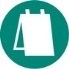 When to return your responsePlease return your completedresponse using theforms below by5:00pm Friday 31 January 2014to ccc@elexon.co.ukPlease tell us as soon aspossible if you are unableto meet this deadline.Change ProposalsChange ProposalsChange ProposalsChange ProposalsCP no.TitleSVA/CVASummary of ProposalAttached DocumentsCP1403Additional requirements to BSCP15 and BSCP25 for System Operators to provide more information on new connectionsCVAChanges are required to BSCP15 and BSCP25 for the Registrant and the System Operator to provide more information to the Central Registration Agent (CRA) / BSCCo for new connections to avoid a repeat of an issue that required two Trading Disputes (TDC172/DA505 and TDC179/DA532) to be raised with a combined Settlement Error of approximately £30million.CP1403 FormCP1403 ACCP1403 BSCP15 redlined text v0.1CP1403 BSCP25 redlined text v0.1CP1404Allowing Registration of Multiple Transmission System Boundary Point on one BSCP25 form and removal of requirement for OS coordinates for Grid Supply Points and onshore Transmission System Boundary Points.CVACP1404 proposes amendments to BSCP25 to remove the requirement for the Transmission Company to submit individual BSCP25/5.1 Transmission System Boundary Point (TSBP) Registration forms for each individual TSBP being registered. The CP also proposes to remove the requirement to provide an Ordinance Survey (OS) reference for Grid Supply Points (GSPs) and TSBPs that are being registered onshore.CP1404 FormCP1404 ACCP1404 BSCP25 redlined text v0.4CP1405Facilitating Faster Switching in the NHH MarketSVAThe Department of Energy and Climate Change (DECC) is keen to improve switching times, especially for domestic customers, and considers the current timescales to be a potential barrier to implementing a faster switching experience. CP1405 proposes to implement reduced timescales for the Change of Supplier (CoS) process.CP1405 FormCP1405 ACCP1405 BSCP504 redlined text v0.1CP1405 BSCP505 redlined text v0.1CP1405 BSCP514 redlined text v0.1CP1405 SVA Data Catalogue Volume 1 redlined text v0.1Any questions?If you require further information on this change or have any queries,please contact:Claire Anthony on020 7380 4293Claire.Anthony@elexon.co.uk orccc@elexon.co.uk.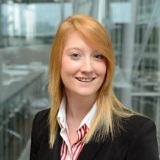 Organisation name:Roles in which you operate: (e.g. Supplier, HHDC, etc.)Contact Name:Contact email:Phone no:Change Proposal Impact Assessment Form Change Proposal Impact Assessment Form CP1403Additional requirements to BSCP15 and BSCP25 for System Operators to provide more information on new connections.QuestionQuestionResponse:1Do you agree with the change? (Please provide rationale)Yes/No/Neutral (delete as appropriate) because…2Is your organisation impacted? If yes please answer the following: Yes/No (delete as appropriate)2a - How is your organisation impacted? 2b - What are the associated costs on your organisation to implement the change? (If you would like any details to remain confidential and only for use by the Panel/Panel Committees when making a decision, please indicate accordingly)  3Do you agree with the implementation approach? (If not,  please provide rationale) Yes/No/Neutral (delete as appropriate) because…4Do you have any other comments/questions?Point No. Enter Document (CSD Document) and Location: (Section and paragraph numbers)Reviewer comments12345678910Point No. Enter Document (CSD Document) and Location: (Section and paragraph numbers)Reviewer comments12345678910Change Proposal Impact Assessment Form Change Proposal Impact Assessment Form CP1404Allowing Registration of Multiple Transmission System Boundary Point on one BSCP25 form and removal of requirement for OS coordinates for Grid Supply Points and onshore Transmission System Boundary Points.QuestionQuestionResponse:1Do you agree with the change? (Please provide rationale)Yes/No/Neutral (delete as appropriate) because…2Is your organisation impacted? If yes please answer the following: Yes/No (delete as appropriate)2a - How is your organisation impacted? 2b - What are the associated costs on your organisation to implement the change? (If you would like any details to remain confidential and only for use by the Panel/Panel Committees when making a decision, please indicate accordingly)  3Do you agree with the implementation approach? (If not,  please provide rationale) Yes/No/Neutral (delete as appropriate) because…4Do you have any other comments/questions?Point No. Enter Document (CSD Document) and Location: (Section and paragraph numbers)Reviewer comments12345678910Change Proposal Impact Assessment Form Change Proposal Impact Assessment Form CP1405Facilitating Faster Switching in the NHH MarketQuestionQuestionResponse:1Do you agree with the change? (Please provide rationale)Yes/No/Neutral (delete as appropriate) because…2Is your organisation impacted? If yes please answer the following: Yes/No (delete as appropriate)2a - How is your organisation impacted? 2b - What are the associated costs on your organisation to implement the change? (If you would like any details to remain confidential and only for use by the Panel/Panel Committees when making a decision, please indicate accordingly)  3Do you agree with the implementation approach? (If not,  please provide rationale) Yes/No/Neutral (delete as appropriate) because…4Do you have any other comments/questions?Point No. Enter Document (CSD Document) and Location: (Section and paragraph numbers)Reviewer comments12345678910Point No. Enter Document (CSD Document) and Location: (Section and paragraph numbers)Reviewer comments12345678910Point No. Enter Document (CSD Document) and Location: (Section and paragraph numbers)Reviewer comments12345678910Point No. Enter Document (CSD Document) and Location: (Section and paragraph numbers)Reviewer comments12345678910